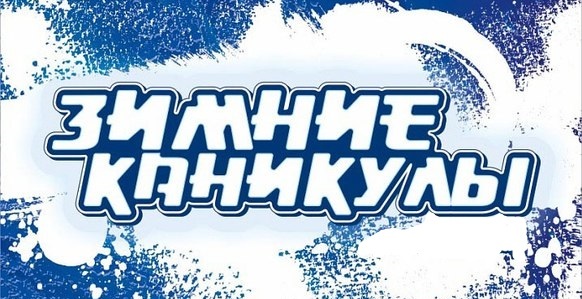 Дорогие ребята и уважаемые взрослые!Зимние каникулы в нашей школе с 28 декабря по 10 января. Первый день учебных занятий 3 –й четверти – понедельник, 11 января.Во время каникул двери школы открыты для всех желающих весело, интересно и с пользой провести время.Увлекательных всем каникул!!!Планпроведения зимних каникул 2020 – 2021 учебного годав МБОУ СОШ №68№п/пДата и время проведенияНазвание мероприятияМесто проведенияОтветственные1.29.12.2010.0017.00Игровая программа на свежем воздухе «Выше, дальше, быстрее»Занятие секции по волейболуШк. стадионс/залРазгулина Н.В.Дубров А.А.2.29.12.2011.00Мастер класс«Волшебная шкатулка-зимняя сказка» 1-2 клдистанционноБарыкина Н.Г.Кл. рук-ли                  1-2-х классов3.29.12.2011.00Брейн – ринг «Новогодние традиции» 5-е классык. 37, 64, 67, 69Чилингарян А.И.Кл. рук -ли4.30.12.2010.0014.00Спортивные  состязания «Веселые старты»Спортивные игры по выборус/залФиль С.И.Тюфтина Ю.С.5.29-31.12.20«Новый год у ворот»-  участие в новогодних онлайн мероприятиях, через соц. сети ВКонтакте, Инстаграм и др (7,8,9,10,11)дистанционноПаксеева Т.В.Классные руководители 7-11 классов6.30.12.2011.0012.00Новогодние посиделки. Мастер класспо упаковке новогодних подарков –  5-6 -е классык.20Хилько М.Н.Кармаченко А.Г.7.30.12.2010.00«У ПДД нет каникул»- занятие кружка ЮИДк.71Чекалина И.А.8.30.12.2013.00«Календарь знаменательных дат на 2921год» - обзор библиотекаФатейчев Д.С.9.04.01.2110.0013.00Праздник «Веселые эстафеты в начальной школе»Соревнования радиолюбителейс/залаппаратнаяТерещенко А.И.10.04.01.2110.30Занятие кружка «Новые тимуровцы»к.55Теслюк Т.П.11.04.01.2111.00Новогоднееинтеллектуальноеассорти - игра 9-е классык. 42, 21, 59, 63Рева Л.С.Чалкина Н.Г.Мезенцев А.И.Ульянко К.А.12.05.01.2110.0013.00Турнир « Веселые шашки»Соревнования по пионерболук.49с/залСпирин Р.А.Дубров А.А.13.05.01.2111.00Игровая программа «Встране морозныхснежков» 3-4 -е классыОнлайн форматБарыкина Н.Г.Кл. рук -ли 3-4 классов14.05.01.2111.00Конкурсно – познавательная программа «Новый год шагает по планете» - 7-е к. 58-69Тамме Е.В.Кл. рук-ли 7-х кл.15.05.01.2117.00Кино нашего класса – совместный просмотр видеофильма – 10Бк.36Паксеева Т.В.16.06.01.2110.0014.00 «Лучший стрелок» - соревнования по стрельбе из ПВОПодвижные игры на воздухек.54Шк/стадионВоронков В.Н.Разгулина Н.В.17.06.01.2111.00Видео мастер -класс«Открытка к Рождеству»Онлайн форматФеоктистова О.В.18.06.01.2110.30Праздник «Рождественские традиции» -6-е классык. 49- 72Кл. рук-ли 6-х классов1906.01.2111.00Интерактивнаяпраздничнаяпрограмма «Рождественский вихрь» -      8 Б, 10А, 11 А, 11Бк 10, 68, 55, 59Филяева Т.А.Кл. рук-ли20.08.01.2110.0012.00Настольный теннис – соревнования на личное первенство «Лига чемпионов» игра в мини-футболс/залТерещенко А.И.Филь С.И.2108.01.2110.00Час общения «Урок доброты» - занятие кружка «Волонтёрское движение»К. 72Ермакова В.В.22.08.01.2111.00Час общения «Строим дом своего здоровья» - 8А, 8В, 8Гк. 70-72Ахматова Е.В.Мартынюк И.Е.23.09.01.2110.0014.00Первенство школы по баскетболуСамбо — спорт, достойный уважения! Мастер - классс/залВоронков В.Н.Спирин Р.А.